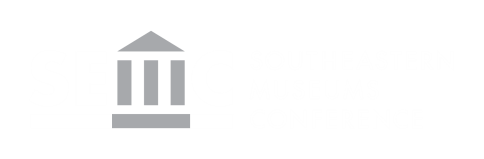 Upon presentation of your membership card you will receive:Free admission during regular museum hoursThe same discount in the gift shop and café as those offered members of that museumThe same discount on purchases made on the premises for concert and lecture tickets, as those offered members of that museumPlease note:Reciprocal privileges do not include mailings from any of the participating museums except for the museum with which the member is affiliated.Program participants are subject to change without notice.Please call before your visit.  Some museums do not accept SERM from other local museums and SERM benefits may be temporarily suspended during special exhibitions.  ALABAMAAnniston Museum of Natural History, 800 Museum Dr., Anniston, AL (256-237-6766) www.annistonmuseum.orgBirmingham Museum of Art, 2000 Rev. Abraham Woods Jr. Blvd, Birmingham, AL (205-254-2566) www.artsbma.orgChildren’s Hands-On Museum, 2213 University Blvd., Tuscaloosa, AL (205-349-4239) www.chomonline.orgGadsden Museum of Art, 515 Broad Street, Gadsden, AL (256-546-7365) www.cityofgadsden.comHistory Museum of Mobile, 111 South Royal St, Mobile, AL (251-208-7508) www.museumofmobile.comHuntsville Museum of Art, 300 Church St. So., Huntsville, AL (256-535-4350) www.hsvmuseum.orgJule Collins Smith Museum of Fine Art, 901 South College St., Auburn, AL (334-844-1484) www.jcsm.auburn.edu Mobile Museum of Art, 4850 Museum Drive, Mobile, AL (251-208-5200) www.mobilemuseumofart.comPaul W. Bryant Museum, University of Alabama, 300 Paul W. Bryant Dr., Tuscaloosa, AL (205-348-4668) www.bryantmuseum.comPioneer Museum of Alabama, 248 US Highway 231 North, Troy, AL (334-566-3597) pioneer-museum.orgTennessee Valley Museum of Art, 511 North Water Street, Tuscumbia, AL (256-383-0533) www.tvaa.netTuscaloosa Museum of Art, 1400 Jack Warner Parkway, NE, Tuscaloosa, AL (205-562-5280) tuscaloosamoa.orgWiregrass Museum of Art, 126 Museum Avenue, Dothan, AL (334-794-3871) www.wiregrassmuseum.orgARKANSASCross County Museum & Archives, 711 E. Union, Wynne, AR (870-238-4100) www.cchs1862.orgShiloh Museum of Ozark History, 118 West Johnson Avenue, Springdale, AR (479-750-8165) shilohmuseum.orgFLORIDAA.E. Backus Museum of Art, 500 N. Indian River Drive, Fort Pierce, FL (772-465-0630) www.BackusMuseum.com Apopka Historical Society, 112 East 5th Street, Apopka, FL (407-703-1707) www.apopkamuseum.orgAppleton Museum of Art, 4333 E. Silver Springs Blvd. Ocala, FL (352-291-4455) www.appletonMuseum.org Art Center Sarasota, 707 North Tamiami Trail, Sarasota, FL (941-365-2032) www.artsarasota.orgBailey-Matthews Shell Museum, 3075 Sanibel-Captiva Rd., Sanibel, FL (239-395-2233) www.shellmuseum.org**The Bass Museum of Art, 2100 Collins Ave., Miami Beach, FL (305-673-7530) www.thebass.org Beaches Museum & History Park, 381 Beach Blvd., Jacksonville, FL (904-241-5657) www.beachesmuseum.orgCity of Miami Black Police Precinct and Courthouse Museum, 480 NW 11th Street, Miami, FL (305-329-2513) http://historicalblackprecinct.org/ Coral Gables Museum, 285 Aragon Ave., Coral Gables, FL (305-603-8067) www.coralgablesmuseum.orgCurtiss Mansion, 500 Deer Run, Miami Springs, FL 33166-6050 (305-965-3880) www.curtissmansion.org The Cummer Museum of Art & Gardens, 829 Riverside Avenue, Jacksonville, FL (904-899-600) www.cummer.org Dade Heritage Trust, 190 SE 12th Terrace, Miami, FL (305-358-9572) www.dadeheritagetrust.orgDeerfield Beach Historical Society, Inc, 380 Hillsboro Blvd. Deerfield Beach, FL (954-429-0378) http://dearfield-history.org Dunedin Fine Art Center, 1143 Michigan Blvd., Dunedin, FL (727-298-3322) dfac.orgElliott Museum, 825 NE Ocean Boulevard, Stuart, FL (772-225-1961) www.elliottmuseum.orgFlorida CraftArt, Inc., 501 Central Avenue North, St. Petersburg, FL (727-821-7391) www.floridacraftart.orgFlorida Holocaust Museum, 55 Fifth Street So., St. Petersburg, FL (727-820-0100) www.flholocaustmuseum.orgFlorida Museum of Photographic Arts, 400 N. Ashley Dr, Tampa, FL ( 813-221-2222) fmopa.org/Foosaner Art Museum, FIT, 1463 Highland Ave., Melbourne, FL (321-674-8916) foosanerartmuseum.orgFort Lauderdale History Center, 219 SW 2nd Ave, Fort Lauderdale, FL (954-463-4431) www.fortlauderdalehistorycenter.orgPatricia & Phillip Frost Museum, 10975 SW 17th St., Miami, FL (305-348-2890) thefrost.fiu.eduHenry B. Plant Museum, 401 West Kennedy Boulevard, Tampa, FL (813-258-7301) www.plantmuseum.comHistoryMiami, 101C West Flagler Street, Miami, FL (305-375-1492) www.historymiami.org House of Refuge Museum, 301 SE MacArthur Boulevard, Stuart, FL (772-225-1875) www.elliottmuseum.orgInstitute of Contemporary Art, Miami, 4040 NE 2nd Ave., Miami, FL (305-901-5272) www.icamiami.orgThe John and Mable Ringling Museum of Art, 5401 Bay Shore Road, Sarasota, FL (941-359-5700) ringling.orgLeepa-Rattner Museum of Art, 600 Klosterman Rd., Tarpon Springs, FL (727-712-5762) www.leeparattner.orgLighthouse Art Center Museum & School of Art, 373 Tequesta Drive, Tequesta (561-746-3101) www.lighthousearts.orgLightner Museum, 75 King Street, St. Augustine, FL (904-824-2874) www.lightnermuseum.orgLowe Art Museum, University of Miami, 1301 Stanford Drive, Coral Gables, FL (305-284-1540) www.lowemuseum.orgMandarin Museum & Historical Society, 11964 Mandarin Rd, Jacksonville, FL (904-268-0784) www.mandarinmuseum.net*Mennello Museum of American Art, 900 E Princeton St., Orlando, FL (407-246-4278) www.mennellomuseum.comMOCA of Jacksonville, 333 N. Laura St., Jacksonville, FL (904-366-6911) mocajacksonville.unf.eduModernism Museum Mount Dora, 145 E. Fourth Ave., Mount Dora, FL (352-385-0034) www.modernismmuseum.org  Museum of the Apopkans, 122 East 5th Street, Apopka, FL (404-703-1707) www.apopkamuseum.org++Museum of Fine Arts, 255 Beach Dr. NE, St. Petersburg, FL  (727-896-2667) www.fine-arts.orgMuseum of Art DeLand Florida, 100 & 600 N. Woodland Blvd., DeLand, FL (386-734-4371) www.moartdeland.org *Orange County Regional History Center, 65 East Central Blvd. Orlando, FL (407-836-8500) www.thehistorycenter.org*Orlando Museum of Art, 2416 North Mills Ave., Orlando, FL 32803 (407-896-4231) www.omart.orgOsceola County Historical Society, 4155 W. Vine St., Kissimmee, FL (407-396-8644) osceolahistory.orgPensacola Lighthouse & Museum, 2081 Radford Blvd., Pensacola, FL (850-393-1561) www.pensacolalighthouse.orgPinellas County Historical Society/Heritage Village, 11909 125th Street N., Largo, FL (727-582-2938) www.pinellascounty.org/heritagePolk Museum of Art, 800 East Palmetto St., Lakeland, FL (863-688-7743) www.polkmuseumofart.org Ringling College of Art & Design/Galleries & Exhibitions, 2700 N Tamiami Trail, Sarasota, FL (941-351-5100) www.ringling.edu/campus-galleriesRuth Funk Center for Textile Arts, FIT, 150 W. University Blvd., Melbourne, FL (321-674-8313) textiles.fit.eduSidney & Berne Davis Art Center, 2301 First Street Fort Myers, FL (239.333.1933) http://www.sbdac.com/+ Tampa Bay History Center, 801 Old Water St., Tampa, FL (813-228-0097) tampabayhistorycenter.org**Tampa Museum of Art, 120 W. Gasparilla Plaza, Tampa, FL (813-274-8130) www.tampamuseum.comUniversity Museums, FIT, 150 W. University Ave, Melbourne, FL  (321-674-8313) fit.edu/universitymuseumsVero Beach Museum of Art, 3001 Riverside Park Dr., Vero Beach, FL (772-231-0707) verobeachmuseum.org The Wolfsonian-FIU, 1001 Washington Avenue   Miami Beach, FL (305) 531-1001 http://www.wolfsonian.org/GEORGIAAlbany Museum of Art, 311 Meadowlark Drive, Albany, GA (229-439-8400) www.albanymuseum.comAndrew Low House, 329 Abercorn St., Savannah, GA (912-233-1828) www.andrewlowhouse.comAtlanta History Center, 130 West Paces Ferry Road NW, Atlanta, GA (404-814-4000) atlantahistorycenter.comAugusta Museum of History, 560 Reynolds St., Augusta, GA (706-722-8454) www.augustamuseum.orgBarrington Hall/City of Roswell Georgia, 535 Barrington Drive, Roswell, GA (770-640-3855) www.southerntrilogy.com Center for Puppetry Arts, 1404 Spring St. NW, Atlanta, GA (404-881-5130) www.puppet.org Bartow History Museum, 4 East Church Street, Cartersville, GA (770-387-2774) www.bartowhistorymuseum.orgChieftains Museum, 501 Riverside Pkwy, Rome, GA (706-291-9494), chieftainsmuseum.orgColumbus Museum, 1251 Wynnton Road, Columbus, GA (706-649-0713) www.columbusmuseum.comGeorgia Museum of Art, Univ. of Georgia, 90 Carlton St., Athens, GA (706-542-4662) www.uga.edu/gamuseumGwinnett Environmental and Heritage Center, 2020 Clean Water Dr, Buford, GA (770-904-3500) https://gwinnettehc.org/LaGrange Art Museum, 112 Lafayette Parkway, LaGrange, GA (706-882-3267) www.lagrangeartmuseum.org Lucy Craft Laney Museum of Black History, 1116 Phillips St., Augusta, GA (706-724-3576) lucycraftlaneymuseum.comMadison Morgan Cultural Center, 434 S. Main St, Madison, GA (706-342-4743) www.mmcc-arts.orgMarietta/Cobb Museum of Art, 30 Atlanta Street, Marietta, GA (770-528-1444) www.mariettacobbartmuseum.orgMarietta Museum of History, 1 Depot Street, Suite 200, Marietta, GA (770-794-5710) www.mariettahistory.orgMichael C. Carlos Museum of Emory University, 571 South Kilgo Cir., Atlanta, GA (404-727-0573) www.carlos.emory.edu Morris Museum of Art, One 10th St., Augusta, GA (706-724-7501) www.themorris.orgMuseum of Design Atlanta, 1315 Peachtree Street, Atlanta, GA (404-979-6455) www.museumofdesign.orgNational Museum of the Mighty Eighth Air Force, 175 Bourne Avenue, Pooler, GA (912-748-8888) www.mightyeighth.orgNortheast Georgia History Center, 322 Academy St., Gainesville, GA (770-297-5900) www.negahc.org Oglethorpe University Museum of Art, 4484 Peachtree Road, NE, Atlanta, GA 30319 (404-364-8559) http://museum.oglethorpe.edu Okefenokee Heritage Center, 1460 N. Augusta Ave, Waycross, GA (912-285-4260) www.okefenokeeheritagecenter.org The Old Governor’s Mansion/Georgia College, Campus Box 092, Milledgeville, GA (478-445-4545) www.gcse.edu/mansion Thomas County Historical Society, 725 N. Dawson St., Thomasville, GA (229-226-7664) thomascountyhistory.org Tubman Museum, 310 Cherry St., Macon, GA (478-743-8544) www.tubmanmuseum.comWatson-Brown Foundation, 310 Tom Watson Way, Thomson, GA (706-595-8886) www.watson-brown.orgWilliam Breman Jewish Heritage Museum, 1440 Spring St. NW, Atlanta, Georgia (678) 222-3700 www.thebreman.org/INDIANAFort Wayne Museum of Art, 311 E. Main St, Fort Wayne, IN (260-422-6467) www.fwmoa.org Sheldon Swope Art Museum, 25 South 7th St., Terre Haute, IN (812-238-1676) www.swope.org KENTUCKYDowning Museum, WKU, 4801 Morgantown Rd., Bowling Green, KY (270-842-7415) wku.edu/downingmuseumHopewell Museum, 800 Pleasant St, Paris, KY (859-987-7274) www.hopewellmuseum.orgKentucky Dept. of Parks, Historic Sites, 500 Mero St, Frankfort, KY (502-564-8110) www.parks.ky.gov/things_to_do/historic/default.aspxKentucky Native American Heritage Museum, 4116 Cumberland Falls Hwy, Corbin, KY (606-528-6342) www.knahm.org River Discovery Center, 117 South Water Street, Paducah, KY (270-575-9958) www.riverdiscoverycenter.orgSpeed Art Museum, 2035 South Third Street, Louisville, KY (502-634-2719) www.speedmuseum.org   University of Louisville, 104 Schneider Hall, Louisville, KY (502-852-4437) www.louisville.edu/art Yeiser Art Center, 200 Broadway, Paducah, KY 42001 (270-442-2453) www.theyeiser.orgLOUISIANAAlexandria Museum of Art, 933 Main St., Alexandria, LA  (318-443-3458) www.themuseum.orgHermann-Grima/Gallier Historic Houses, PO Box 56836, New Orleans, LA (504-274-0746) hgghh.orgPaul and Lulu Hilliard University Art Museum, University of LA at Lafayette, 710 East St. Mary Blvd, Lafayette, LA (337-482-2278) museum.louisiana.eduJean Lafitte National Historical Park & Preserve, 419 Decatur St, New Orleans, LA (504-589-3882) www.nps.gov/jelaLouisiana State University Museum of Art, 100 Lafayette St., 3rd Floor, Baton Rouge, LA (225-389-7200) www.lsumoa.orgMasur Museum of Art, 1400 South Grand, Monroe, LA (318-329-2237) masurmuseum.orgMeadows Museum of Art, 2911 Centenary Rd. Shreveport, LA (318-869-5260) www.centenary.edu/meadows West Baton Rouge Museum, 845 N. Jefferson Avenue, Port Allen, LA 70767 (225-336-2422) www.wbrmuseum.orgMISSISSIPPIAmory Regional Museum, 801 3rd Street South, Amory, MS (662-256-2761) http://www.cityofamoryms.com/amory-proud/amory-regional-museum/ Crossroads Museum, 221 North Fillmore Street, Corinth, MS (662-287-3120) www.crossroadsmuseum.com Lauren Rogers Museum of Art, 565 N. 5th Ave., Laurel, MS  39440 (601-649-6374) www.lrma.orgMississippi Industrial Heritage Museum, 1808 4th St., Meridian, MS (601-693-9905) http://www.soulelivesteam.com/Mississippi Coast Model Railroad Museum, 504 West Pass Road, Gulfport, MS (228-284-5731) www.mcmrcm.org Mississippi Museum of Art, 380 S. Lamar St., Jackson, MS  39201 (601-960-1515) www.msmuseumart.orgThe Oaks House Museum, 823 N. Jefferson St., Jackson, MS (601-353-9339) theoakshousemuseum.orgOhr-O’Keefe Museum of Art, 386 Beach Blvd., Biloxi, MS 39530 (228-374-5547) www.georgeohr.orgPigs-In-Flight, 722 Belmont Street, Vicksburg, MS, (601-456- 4867) www.pif722.comUnion County Heritage Museum, 114 Cleveland Street, New Albany, MS (662-538-0014) www.ucheritagemuseum.comNORTH CAROLINAAsheville Art Museum, 2 South Pack Square, Asheville, NC (828-253-3227) www.ashevilleart.orgThe Bascom, 323 Franklin Road, Highlands, NC (828-526-4949), thebascom.orgBechtler Museum of Modern Art, 420 S Tryon St, Charlotte, NC (704-353-9200) www.bechtler.org ++++Cameron Art Museum, 3201 S. 17th Street, Wilmington, NC (910-395-6045) www.cameronartmuseum.comCape Fear Museum, 814 Market Street, Wilmington, NC (910-341-4350) www.capefearmuseum.comCatawba Science Center, 243 3rd Avenue NE, Hickory, NC (828-322-8169) catawbascience.org  ***Carolinas Aviation Museum, 4672 First Flight Drive, Charlotte, NC (704-997-3777) www.carolinasaviation.orgColburn Earth Science Museum, 2 S. Pack Square at Pack Place, Asheville, NC (828) 254-7162 www.colburnmuseum.orgEarl Scruggs Center, 103 S. Lafayette St., Shelby, NC (704-487-6233), www.earlscruggscenter.orgFine Art Museum at WCU, 199 Centennial Dr., Cullowhee, NC (828-227-3591) www.wcu.edu/museum/Greensboro History Museum, 130 Summit Avenue, Greensboro, NC (336-373-2306) http://greensborohistory.org/ Greenville Museum of Art, 802 S. Evans St., Greenville, NC (252-758-1946) www.gmoa.orgGregg Museum of Art & Design, 2610 Cates Avenue, Raleigh, NC (919-515-3503) www.ncsu.edu/gregg/Harvey B. Gantt Center, 551 S. Tryon St, Charlotte, NC (704-547-3700) ganttcenter.org ++++Hickory Museum of Art, 243 3rd Ave., NE, Hickory, NC  28601 (828-327-8576) www.hickoryart.org  +++High Point Museum, 1859 East Lexington Avenue, High Point, NC (336-885-1859), www.hightpointnc.govHistoric Bethania, 5393 Ham Horton Ln., Bethania, NC (336-922-0434) www.historicbethania.orgIredell Museums, 134 Court Street, Statesville, NC (704-873-7347) www.iredellmuseums.orgKings Mountain Historical Museum, 100 E Mountain St, Kings Mountain, NC (704-739-1019) kingsmountainmuseum.orgMint Museum, Randolph, 2730 Randolph Rd., Charlotte, NC (704-337-2000) www.mintmuseum.org ++++Mint Museum Uptown, 500 South Tryon Street, Charlotte, NC (704-337-2000) www.mintmuseum.org ++++Museum of Anthropology, Wake Forest University, Wingate Rd., Winston-Salem, NC (336-758-5282) www.moa.wfu.eduPres. James K. Polk State Historic Site, 12031 Lancaster Hwy, Pineville, NC (704-889-7145) www.polk.nchistoricsites.orgReynolda House Museum of American Art, 2250 Reynolda Rd, Winston-Salem (336-758-5150) www.reynoldahouse.orgWaterworks Visual Art Center, 123 East Liberty Street, Salisbury, NC (704-636-1882), www.waterworks.org Weatherspoon Art Museum, UNC, Greensboro, North Carolina (336-334-5770), weatherspoon.uncg.eduSOUTH CAROLINAAiken County Historical Museum, 433 Newberry St. SW, Aiken (803-642-2015) www.aikencountyhistoricalmuseum.orgAnderson County Museum, 202 E. Greenville St., Anderson, SC (864-260-4737) www.andersoncountymuseum.orgBob Campbell Geology Museum, Clemson University, 140 Discovery Ln, Clemson, SC (864-656-3311) clemson.edu/public/geomuseumBob Jones University Museum & Gallery, 1700 Wade Hampton Blvd., Greenville, SC (864-770-1331) www.bjumg.orgClinton Museum, 400 N. Broad St, Clinton, SC (864-938-1099) cityofclintonsc.comThe Columbia Museum of Art, Main at Hampton Street, Columbia, SC (803-343-2198) www.columbiamuseum.orgCulture & Heritage Museums 4621 Mt. Gallant Rd., Rock Hill, SC (803-329-2121) www.chmuseums.org Florence County Museum, 111 West Cheves St, Florence, SC (843-676-1200) www.flocomuseum.orgGreenville County Museum of Art, 420 College St, Greenville, SC (864-271-7570) gcma.orgHalsey Institute of Contemporary Art, 161 Calhoun Street, Charleston, SC (843-953-4422) http://halsey.cofc.edu/Historic Columbia Foundation, 1601 Richland St., Columbia, SC (803-252-7742) www.historiccolumbia.orgHorry County Museum, 805 Main St, Conway, SC (843-915-5320) www.horrycountymuseum.orgMcKissick Museum, University of South Carolina, 816 Bull Street, Columbia, SC (803-777-7251), www.cas.sc.edu/mcks/ North Myrtle Beach Museum, 799 2nd Ave No, North Myrtle Beach, SC (843-427-7668) northmyrtlebeachmuseum.comSteeplechase Museum, PO Box 2424, Camden, SC (803-432-6513) www.steeplechasemuseum.orgSumter County Museum, 122 N. Washington Street, Sumter, SC (803-775-0908) www.sumtercountymuseum.orgUpcountry History Museum, 540 Buncombe Street, Greenville SC (864-467-3100) http://www.upcountryhistory.org/ TENNESSEECheekwood, 1200 Forrest Park Dr., Nashville, TN (615-353-6984) www.cheekwood.orgCustoms House Museum & Cultural Center, 200 S. 2nd Street, Clarksville, TN (931-648-5780) customshousemuseum.org Davies Manor Association Museum, 9336 Davis Plantation Rd., Bartlett, TN (901-386-0715) daviesmanorplantation.orgDixon Gallery and Gardens, 4339 Park Ave., Memphis, TN (901-761-5250) www.dixon.orgHunter Museum of American Art, 10 Bluff View, Chattanooga, TN (423-267-0968) www.huntermuseum.orgKnoxville Museum of Art, 1050 World’s Fair Park Dr., Knoxville, TN 37916 (865-525-6101) www.knoxart.org Memphis Brooks Museum of Art, Overton Park, 1934 Popular Ave, Memphis (901-544-6200) brooksmuseum.orgMuseum Center at 5ive Points, 200 Inman Street East, Cleveland, TN (423-339-5745) www.museumcenter.orgTennessee State Museum, 505 Deaderick St., Nashville, TN 37243 (615-741-2692) www.tnmuseum.orgTEXAS
    UTSA Institute of Texan Cultures, 801 E Cesar E Chavez Blvd, San Antonoio, TX (210-458-2300) www.texancultures.comVIRGINIAChrysler Museum of Art, One Museum Place, Norfolk, VA (757-664-6200) www.chrysler.orgDaura Gallery, Lynchburg College, 1501 Lakeside Dr., Lynchburg, VA (434-544-8343) www.lynchburg.edu/academics/academic-community-centers/daura-gallery/Eleanor D. Wilson, 8009 Fishburn Drive, Roanoke, VA (540-362-6532) www.hollins.edu/museumThe Fralin Museum of Art, 155 Rugby Rd., Charlottesville(434-924-3592) virginia.edu/artmuseum/index.phpHistoric Alexandria, 220 North Washington St., Alexandria, VA (703-746-4554) alexandriava.gov/HistoricLynchburg Museum System, 901 Court Street, Lynchburg, VA (434-455-6226) www.lynchburgmuseum.orgJames Monroe Museum, 908 Charles Street, Fredericksburg, VA (540-654-1043) jamesmonroemuseum.umw.eduMuscarelle Museum of Art 603 Jamestown Road, Williamsburg, VA (757-221-2700) www.wm.edu/muscarelle  National Sporting Library and Museum, 120 The Plains Road, Middleburg, VA (540-687-6542) www.nsl.org Patrick Henry Memorial Foundation, 1250 Red Hill Rd., Brookneal, VA (434-376-2044) www.redhill.orgPortsmouth Museums, 521 Middle St, Portsmouth, VA (757-393-8591) www.portsmouthnavalshipyardmuseum.comTaubman Museum of Art, 110 Salem Ave SE, Roanoke, VA (540-342-5760) www.taubmanmuseum.orgUniversity of Richmond Museums, 28 Westhampton Way, Richmond, VA (804- 289-8276), museums.richmond.eduUS Women’s Army Museum, 2100 "A" Avenue, Bldg 5219, Fort Lee, VA (804-691-0866) http://www.awm.lee.army.mil/WEST VIRGINIAHuntington Museum of Art, 233 McCoy Rd, Huntington, WV (304-529-2701) hmoa.org*Reciprocal privileges are not extended between Orlando Museum of Art, Mennello Museum, and the Orange County Regional History Center in Orlando**Reciprocal applies only to admissions.  Store and Café do not give reciprocal discounts. *** Reciprocal privileges are not extended between Catawba Science Center and Hickory Museum of Art.  Reciprocal applies only to admissions. Store does not give reciprocal discounts. +Reciprocal privileges are not extended between the Tampa Bay History Center and both the Tampa Museum of Art and the Henry B. Plant Museum++ Will not honor discounts in museum store or café+++ Reciprocal privileges do not extend between the Hickory Museum of Art and the Catawba Science Center.++++ Reciprocal privileges are not extended between Bechtler Museum of Modern Art, Harvey B. Gantt Center, Mint Museum Uptown and Mint Museum Randolph.